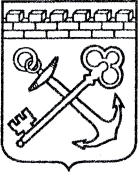 АДМИНИСТРАЦИЯ ЛЕНИНГРАДСКОЙ ОБЛАСТИКОМИТЕТ ПО СОХРАНЕНИЮ КУЛЬТУРНОГО НАСЛЕДИЯ ЛЕНИНГРАДСКОЙ ОБЛАСТИПРИКАЗ«___»____________2021                                                                  №_______________ Санкт-ПетербургО включении выявленного объекта культурного наследия «Дом Спиридонова», местонахождение: Ленинградская область, Кингисеппский район, г. Кингисепп, ул. Иванова, д. 14, литера А, в единый государственный реестр объектов культурного наследия (памятников истории и культуры) народов Российской Федерации в качестве объекта культурного наследия регионального значения «Дом И.И. Спиридонова», утверждении границ его территории, требований к осуществлению деятельности в границах территории и установлении предмета охраныВ соответствии со ст. 3.1, 9.2, 18, 33 Федерального закона от 25 июня 2002 года № 73-ФЗ «Об объектах культурного наследия (памятниках истории и культуры) народов Российской Федерации», ст. 4 областного закона Ленинградской области от 25 декабря 2015 года № 140-оз «О государственной охране, сохранении, использовании и популяризации объектов культурного наследия (памятников истории и культуры) народов Российской Федерации, расположенных на территории Ленинградской области», пп. 2.1.2., 2.3.7. Положения о комитете по сохранению культурного наследия Ленинградской области, утвержденного постановлением Правительства Ленинградской области от 24 декабря 2020 года № 850, на основании положительного заключения государственной историко-культурной экспертизы, выполненной экспертной организацией Обществом с ограниченной ответственностью «Союз экспертов Северо-Запада» (аттестованный эксперт М.И. Филипович, приказ Министерства культуры Российской Федерации от 16 января 2020 года  № 63),п р и к а з ы в а ю:Включить выявленный объект культурного наследия «Дом Спиридонова», местонахождение: Ленинградская область, Кингисеппский район, г. Кингисепп,    ул. Иванова, д. 14, литера А, в единый государственный реестр объектов культурного наследия (памятников истории и культуры) народов Российской Федерации (далее – Реестр) в качестве объекта культурного наследия регионального значения, вид объекта – памятник, с наименованием «Дом И.И. Спиридонова», местонахождение: Ленинградская область, Кингисеппский район, г. Кингисепп,    ул. Иванова, д. 14, литера А (далее – Памятник).Утвердить границы территории, требования к осуществлению деятельности в границах территории Памятника согласно приложению № 1 к настоящему приказу.Установить предмет охраны Памятника согласно приложению № 2 к настоящему приказу.Исключить выявленный объект культурного наследия, указанный в п. 1 настоящего приказа, из Перечня выявленных объектов культурного наследия, расположенных на территории Ленинградской области, утвержденного приказом комитета по культуре Ленинградской области от 01 декабря 2015 года                                     № 01-03/15-63. Обеспечить внесение сведений об объекте культурного наследия регионального значения, указанном в п. 1 настоящего приказа, в Реестр.Направить письменное уведомление собственнику или иному законному владельцу объекта культурного наследия, указанного в п. 1 настоящего приказа, земельного участка в границах территории объекта культурного наследия регионального значения, указанного в п. 1 настоящего приказаКопию настоящего приказа направить в сроки, установленные действующим законодательством, в федеральный орган исполнительной власти, уполномоченный Правительством Российской Федерации на осуществление государственного кадастрового учета, государственной регистрации прав, ведение Единого государственного реестра недвижимости и предоставление сведений, содержащихся в Едином государственном реестре недвижимости, его территориальные органы.Обеспечить размещение настоящего приказа на сайте комитета по сохранению культурного наследия Ленинградской области в информационно-телекоммуникационной сети «Интернет».Настоящий приказ вступает в силу со дня его официального опубликования.Контроль за исполнением настоящего приказа оставляю за собой.Заместитель Председателя Правительства Ленинградской области – председатель комитета по сохранению культурного наследия                                                                                         В.О. ЦойПриложение 1к приказу комитета по сохранению культурного наследия                                                                                                                     Ленинградской области от «____» ____________ 2021     № _________________________План границ территории объекта культурного наследиярегионального значения  «Дом И.И. Спиридонова»,расположенного по адресу: Российская Федерация, Ленинградская область, Кингисеппский район, г. Кингисепп, ул. Иванова, д. 14, литера А.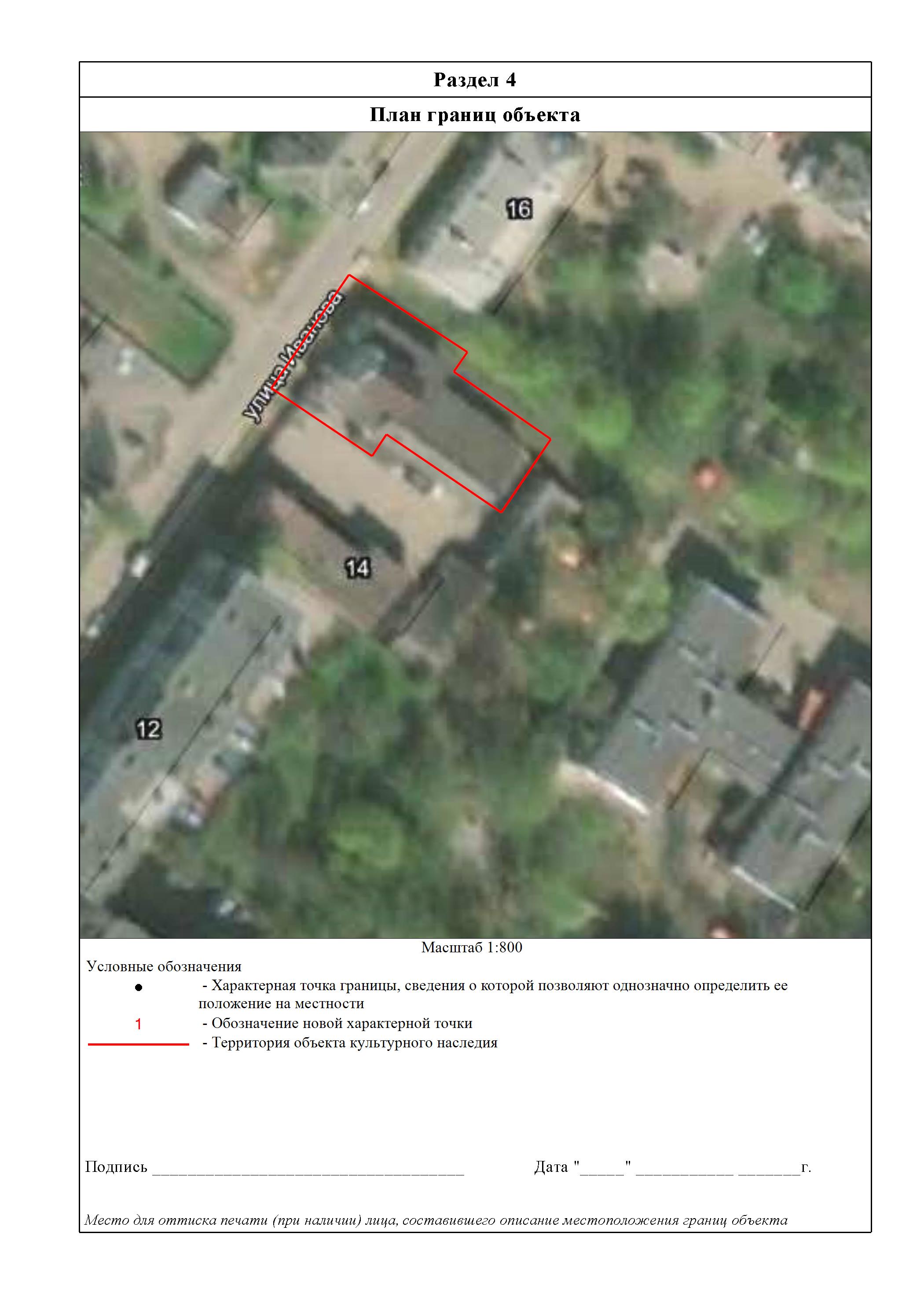 Перечень координат характерных (поворотных) точек границобъекта культурного наследия регионального значения  «Дом И.И. Спиридонова»,расположенного по адресу: Российская Федерация, Ленинградская область, Кингисеппский район, г. Кингисепп, ул. Иванова, д. 14, литера А.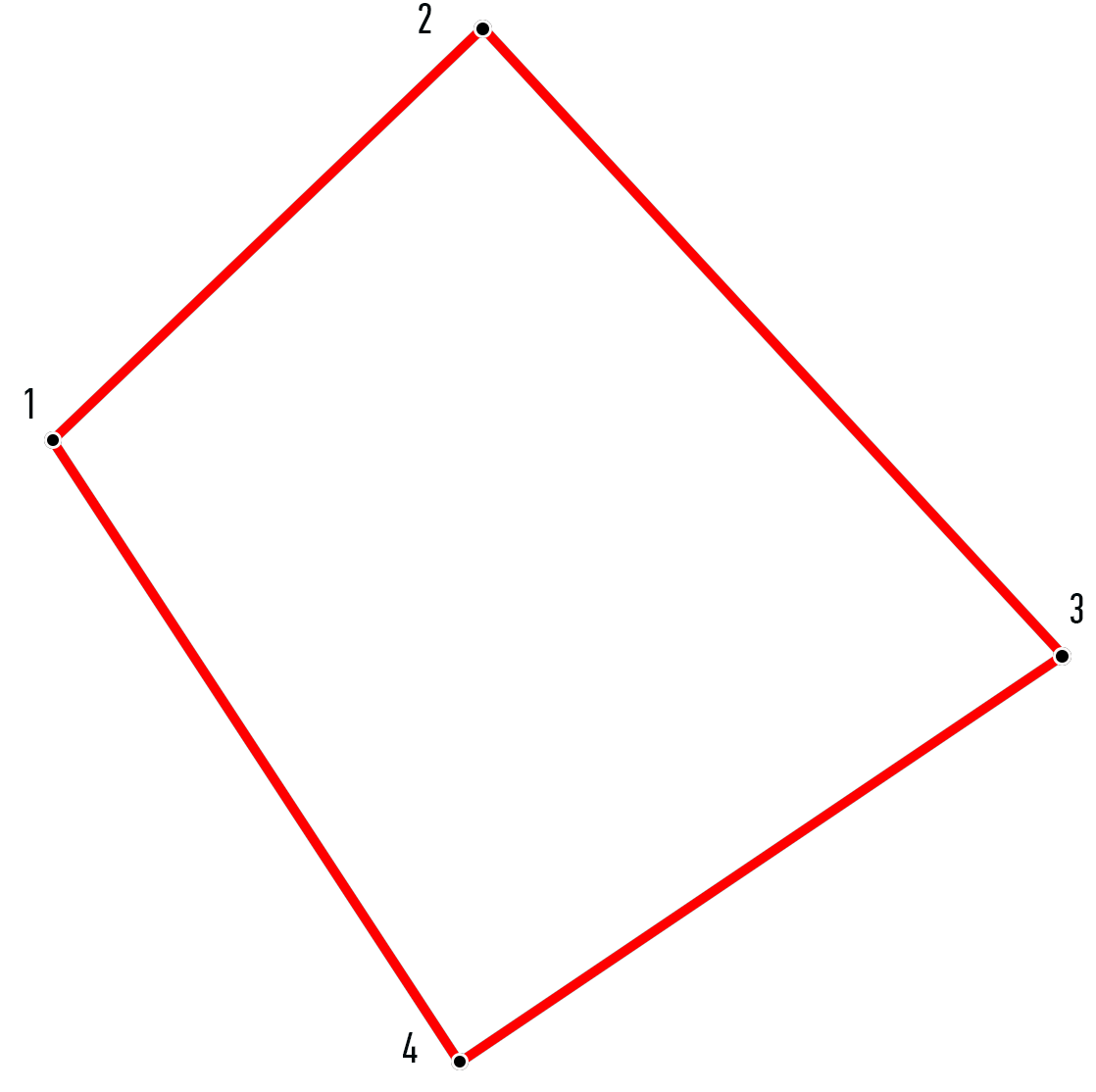 Текстовое описание границ объекта культурного наследия:Границы территории объекта культурного наследия проходят от точки 1 на сюго-восток до точки 2; от точки 2 на юго-запад до точки 3; от точки 3 на юго-восток до точки 4; от точки 4 на юго-запад до точки 5; от точки 5 на северо-запад до точки 6; от точки 6 на юго-запад до точки 7; от точки 7 на северо-запад до точки 8; от точки 8 на юго-запад до исходной точки 1.Координаты характерных (поворотных) точек границ территории объекта культурного наследияМетод определения координат – картографический.Значение погрешности определения координат в системе координат, установленной для ведения государственного кадастра недвижимости – 0,50 м.Требования к осуществлению деятельности в границах территории объекта культурного наследия регионального значения  «Дом И.И. Спиридонова»,расположенного по адресу: Российская Федерация, Ленинградская область, Кингисеппский район, г. Кингисепп, ул. Иванова, д. 14, литера А.На территории Памятника разрешается:- проведение работ по сохранению объекта культурного наследия (меры, направленные на обеспечение физической сохранности и сохранение историко-культурной ценности объекта культурного наследия, предусматривающие консервацию, ремонт, реставрацию, включающие в себя научно-исследовательские, изыскательские, проектные и производственные работы, научное руководство за проведением работ по сохранению объекта культурного наследия, технический и авторский надзор за проведением этих работ);- реконструкция, ремонт инженерных коммуникаций, благоустройство, озеленение, установка малых архитектурных форм, иная хозяйственная деятельность (по согласованию с региональным органом охраны объектов культурного наследия), не противоречащая требованиям обеспечения сохранности объекта культурного наследия и позволяющая обеспечить функционирование объекта культурного наследия в современных условиях, обеспечивающая недопущение ухудшения состояния территории объекта культурного наследия.На территории Памятника запрещается:- строительство объектов капитального строительства;- проведение земляных, строительных, мелиоративных работ и иных работ, за исключением работ по сохранению объекта культурного наследия или его отдельных элементов, сохранению историко-градостроительной или природной среды объекта культурного наследия;- установка рекламных конструкций, распространение наружной рекламы;- осуществление любых видов деятельности, ухудшающих экологические условия и гидрологический режим на территории объекта культурного наследия, создающих вибрационные нагрузки динамическим воздействием на грунты в зоне их взаимодействия с объектом культурного наследия.Приложение 2к приказу комитета по сохранению культурного наследия                                                                                                                                                                                                          Ленинградской области от «____» ____________ 2021 № _________________________Предмет охраны объекта культурного наследия регионального значения  «Дом И.И. Спиридонова»,расположенного по адресу: Российская Федерация, Ленинградская область, Кингисеппский район, г. Кингисепп, ул. Иванова, д. 14, литера А.Предмет охраны может быть уточнен в процессе историко-культурных и реставрационных исследований, реставрационных работНомер характерной (поворотной) точкиКоординаты характерных (поворотных) точек в местной системе координат (МСК-47 зона 1)Координаты характерных (поворотных) точек в местной системе координат (МСК-47 зона 1)Номер характерной (поворотной) точкиКоординаты характерных (поворотных) точек в местной системе координат (МСК-47 зона 1)Координаты характерных (поворотных) точек в местной системе координат (МСК-47 зона 1)Номер характерной (поворотной) точкиXY1373297,111287223,492373283,031287245,013373279,461287242,544373267,21287260,185373253,871287251,186373268,071287230,37373264,121287227,698373276,461287209,371373297,111287223,49Видовая принадлежность предмета охраныПредмет охраныФотофиксация12341Объемно-пространственноерешение:историческое местоположение (по красной линии ул. Иванова,   ограничен с северо-восточной и  с северо-западной сторон –участком № 16 и № 12 соответственно (жилая застройка), с юго-восточной стороны – участком Логбу Кингисеппского социально-реабилитационного центра для несовершеннолетних), габариты и конфигурация одноэтажного здания с мезонином, увенчанного аттиками, с двумя ризалитами на лицевом фасаде; исторические конфигурация и габариты крыши (двускатная, односкатная сложной конфигурации); высотные отметки коньков, покрытие кровли (металл). 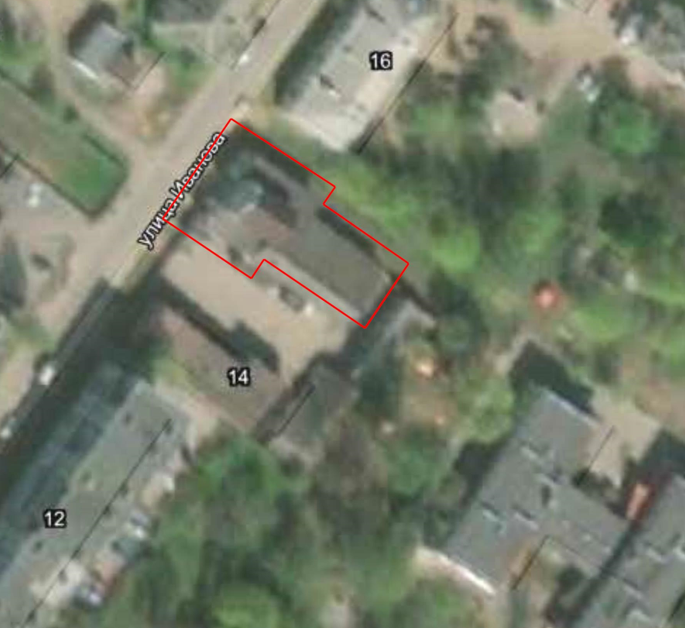 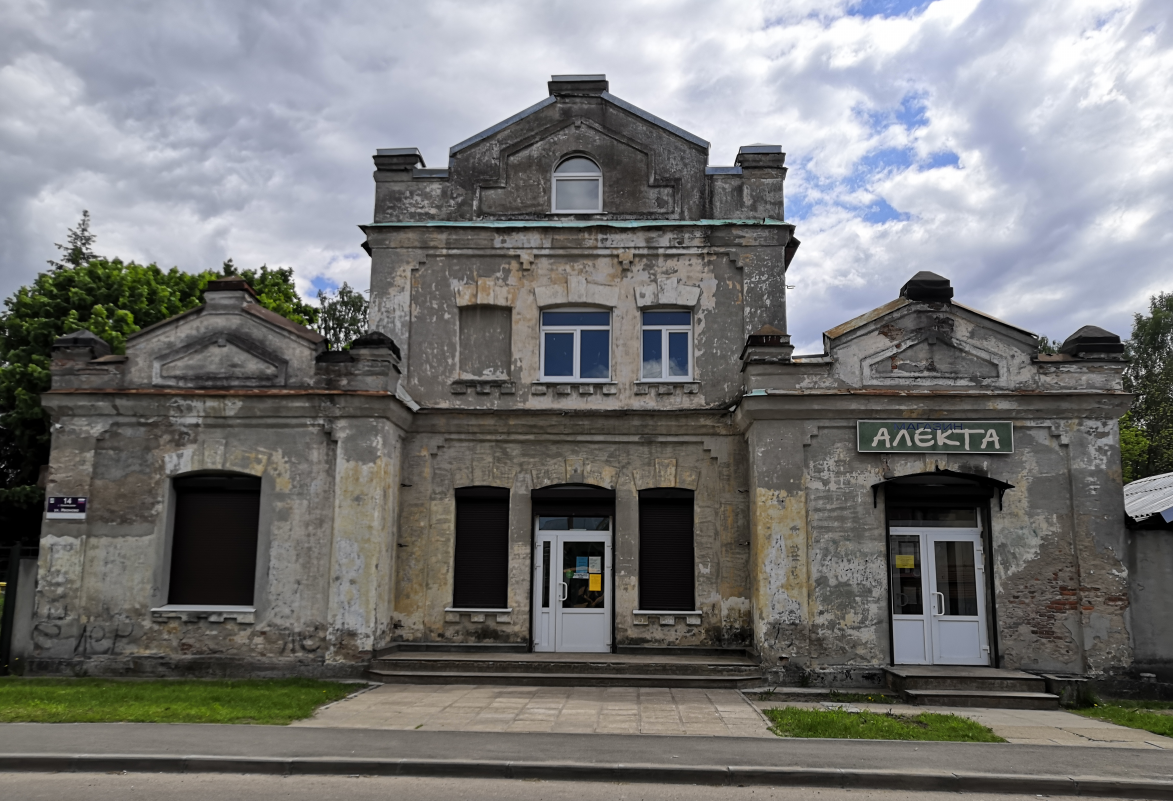 2Конструктивная система:исторические наружные и внутренние капитальные стены – местоположение, материал (кирпич); исторические перекрытия – местоположение;центральное крыльцо: местоположение (со стороны северо-западного фасада), габариты, конфигурация (прямой лестничный марш), тип (средистенная), материал ступеней.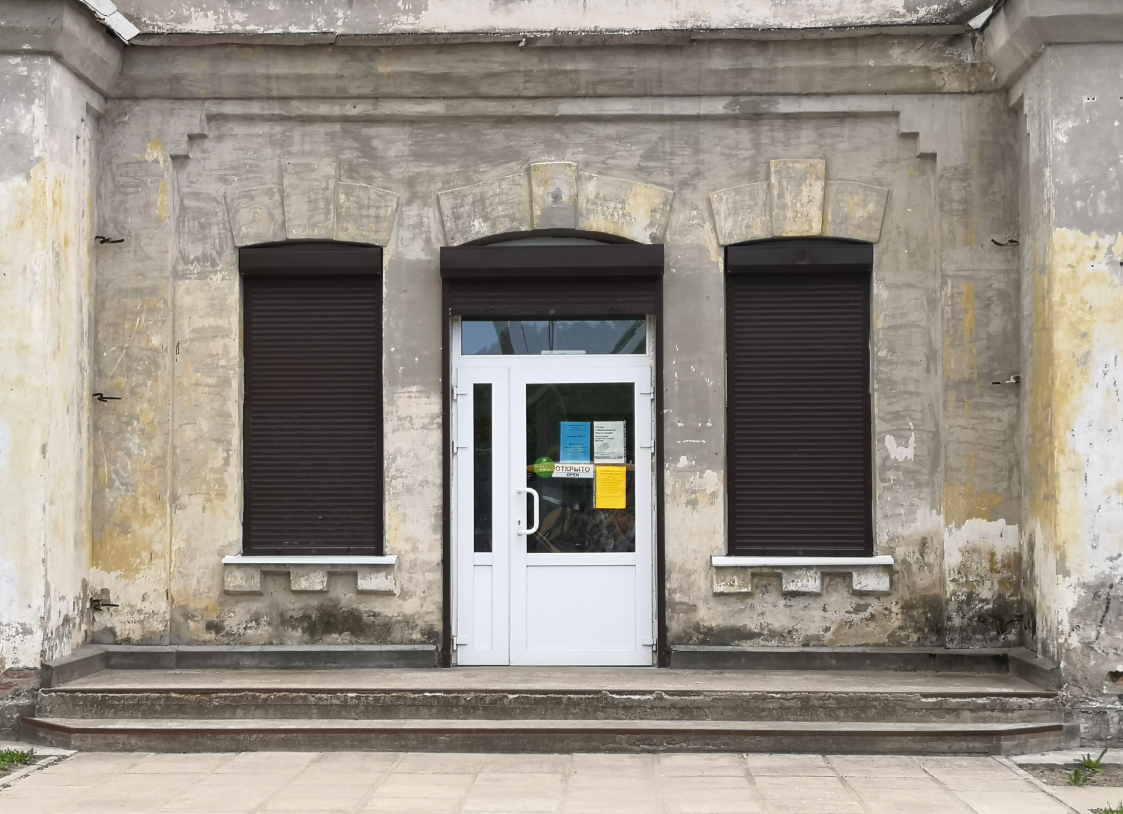 3Объемно-планировочное решение:объемно-планировочное решение в габаритах капитальных стен.4Архитектурно-художественное решение фасадов:в приемах псевдорусского стиля;лицевой фасад: центрально-симметричная композиция фасада, акцентированная по центральной и боковым осям аттиками и боковыми ризалитами в одну световую ось; материал и характер отделки цоколя - известняк;материал и характер отделки фасада - гладкая окрашенная штукатурка; историческое цветовое решение фасадов*;*требуется уточнение на основании  результатов  научной реставрацииисторические оконные проемы – местоположение, габариты и конфигурация (прямоугольные с лучковым или
полуциркульным завершением);оконные заполнения* – материал (дерево), исторический рисунок расстекловки (многочастный), цвет (коричневый);* частично утраченыоформление оконных проемов -  лучковые перемычки с замковым камнем трапециевидной формы,    подоконные фигурные карнизы с зубчиками;исторический дверной проем – местоположение, габариты, конфигурация (прямоугольный с лучковым завершением);историческое заполнение дверного проема* – местоположение, материал (дерево), исполнение (двухстворчатое, дверные полотна характерные для второй половины XIX века, нестворная фрамуга на 6 стекол);*утраченооформление дверного проема -  лучковая перемычка с замковым камнем трапециевидной формы;оформление фасадов:лопатки с зубчатым завершением с объединяющим их горизонтальным выступом;профилированная межэтажная тяга;венчающий профилированный карниз;аттиками (три) – местоположение, габариты, конфигурация (сложного силуэта с треугольным завершением), оформление плоскости аттиков ( ниши по форме повторяющие силуэт аттиков);башенки аттиков с пирамидальным завершением;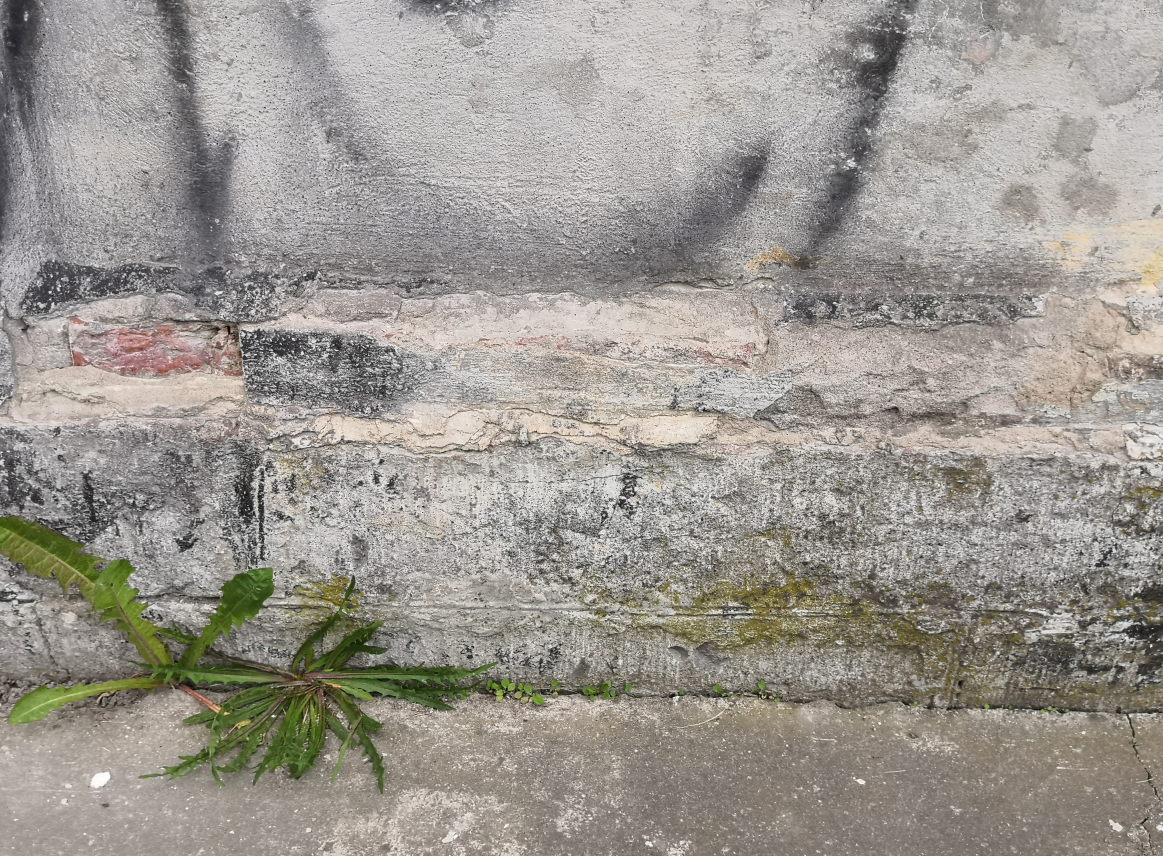 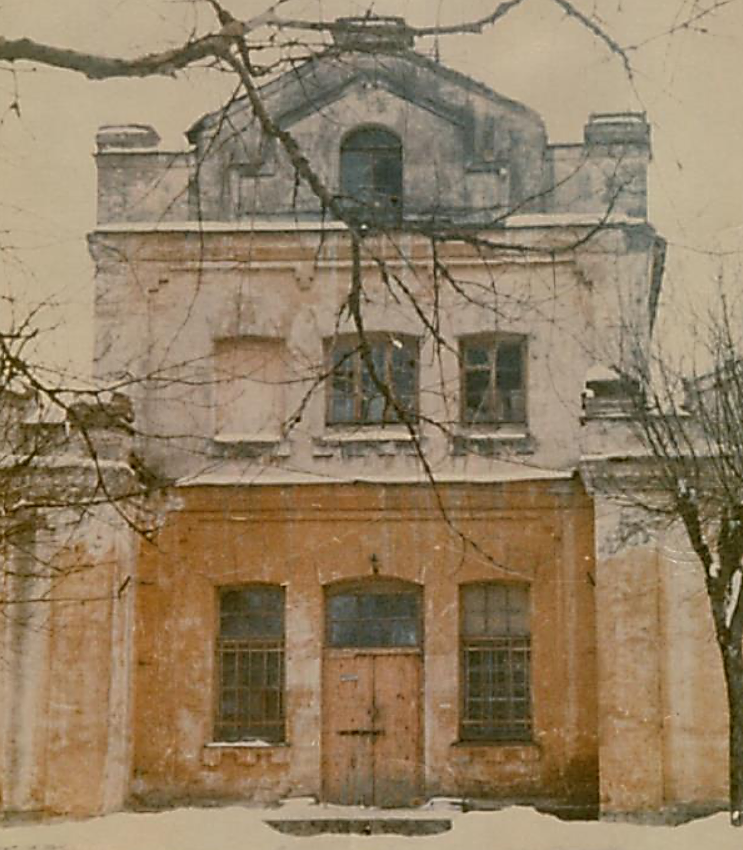 Фото 1990-х гг.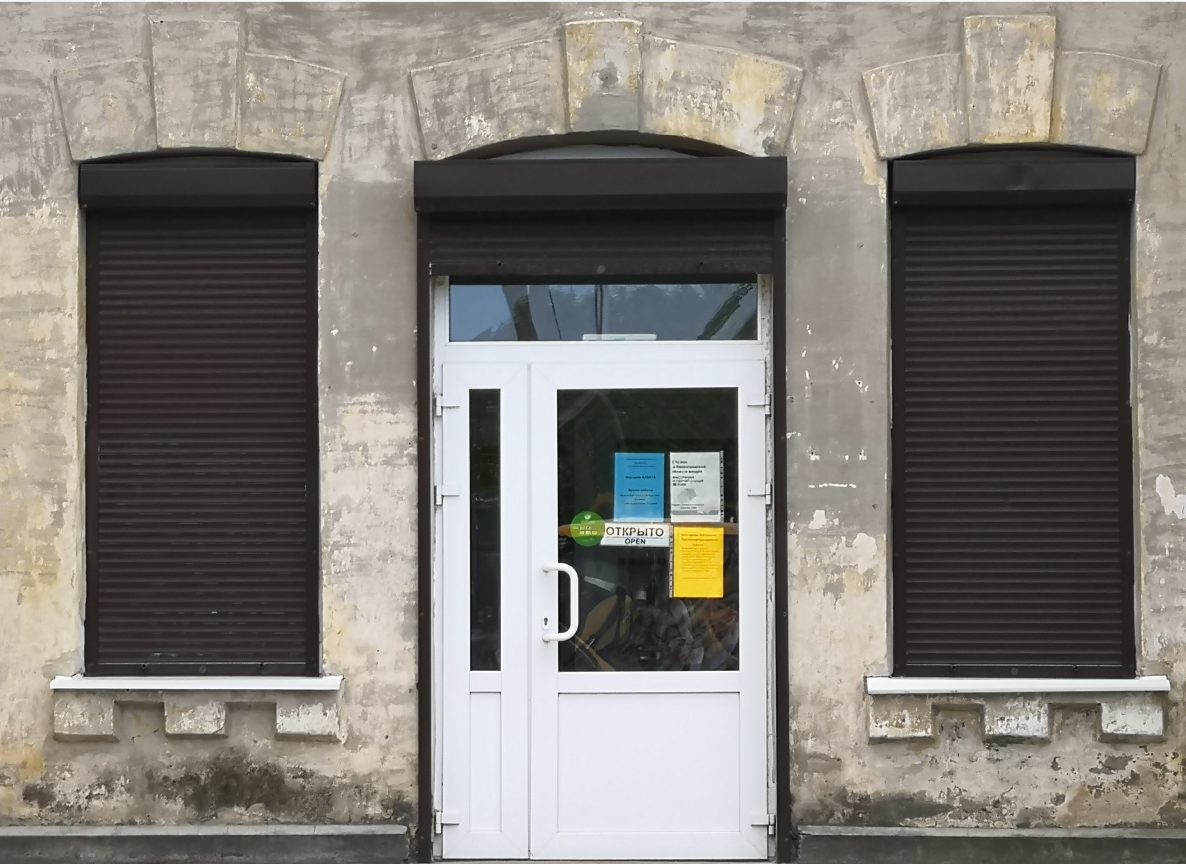 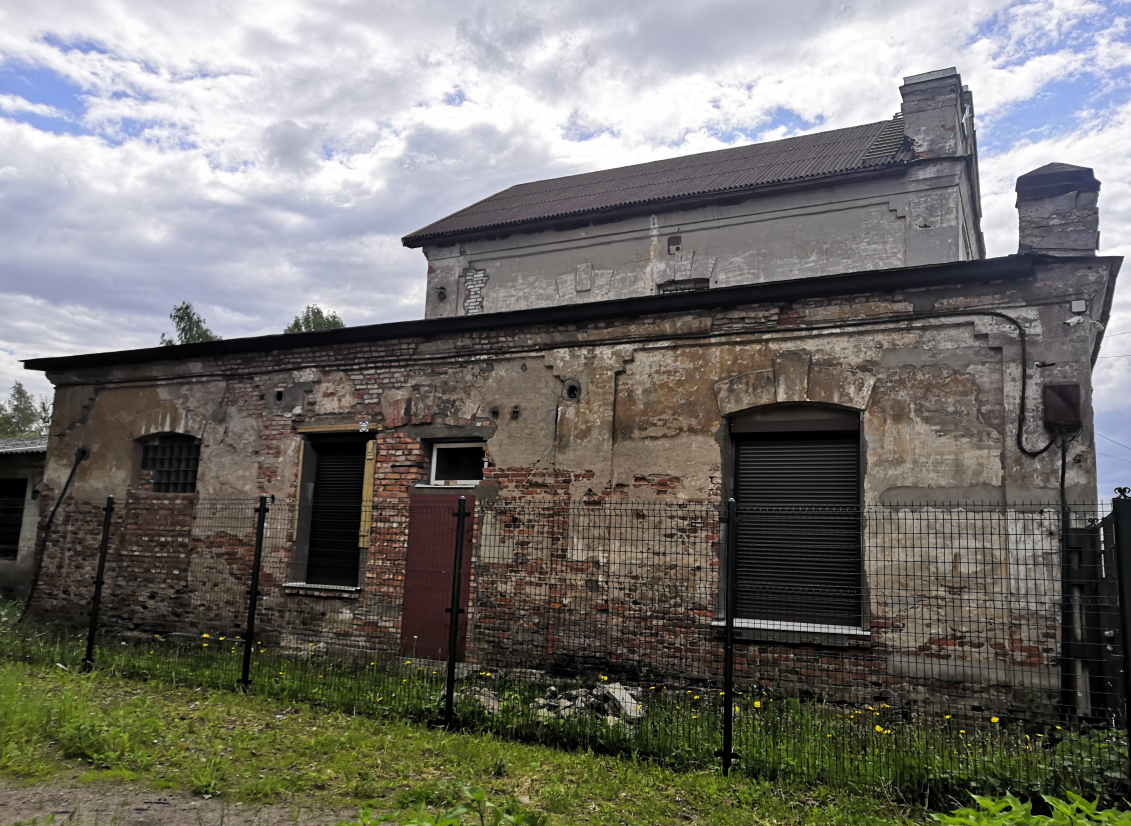 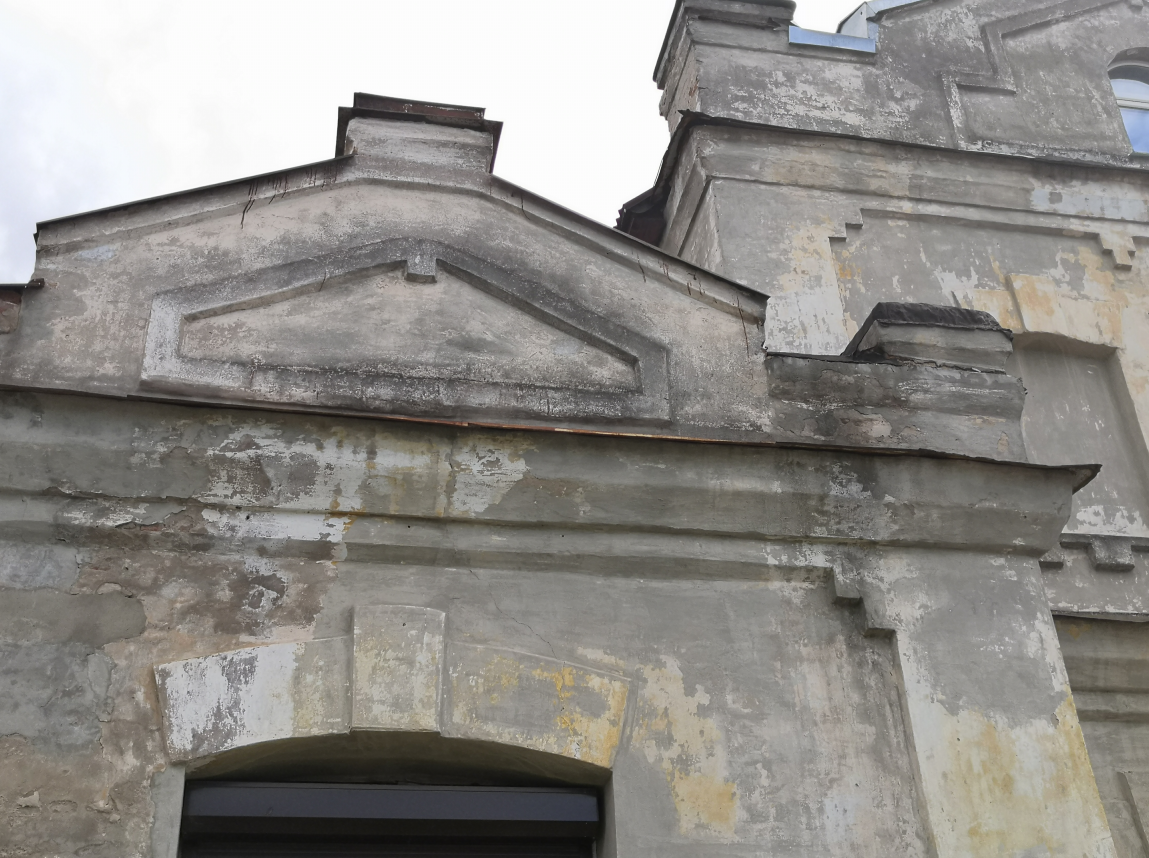 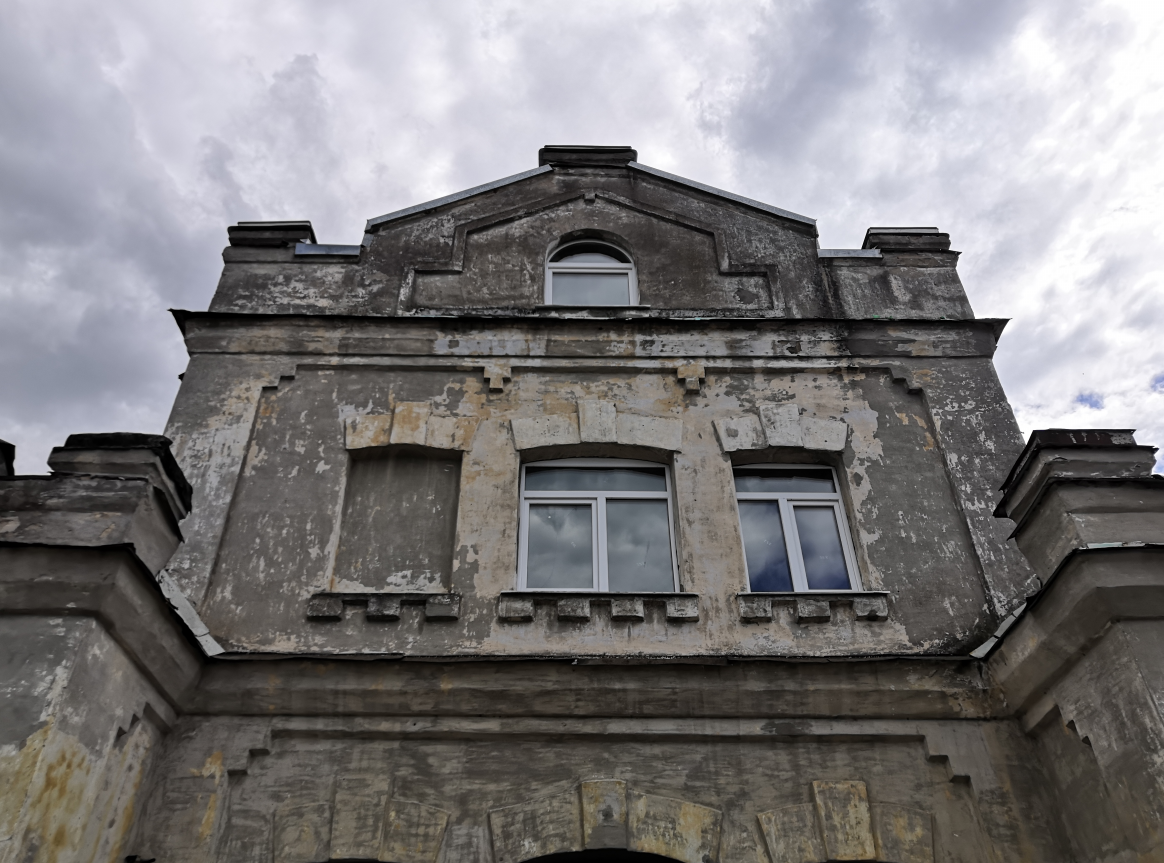 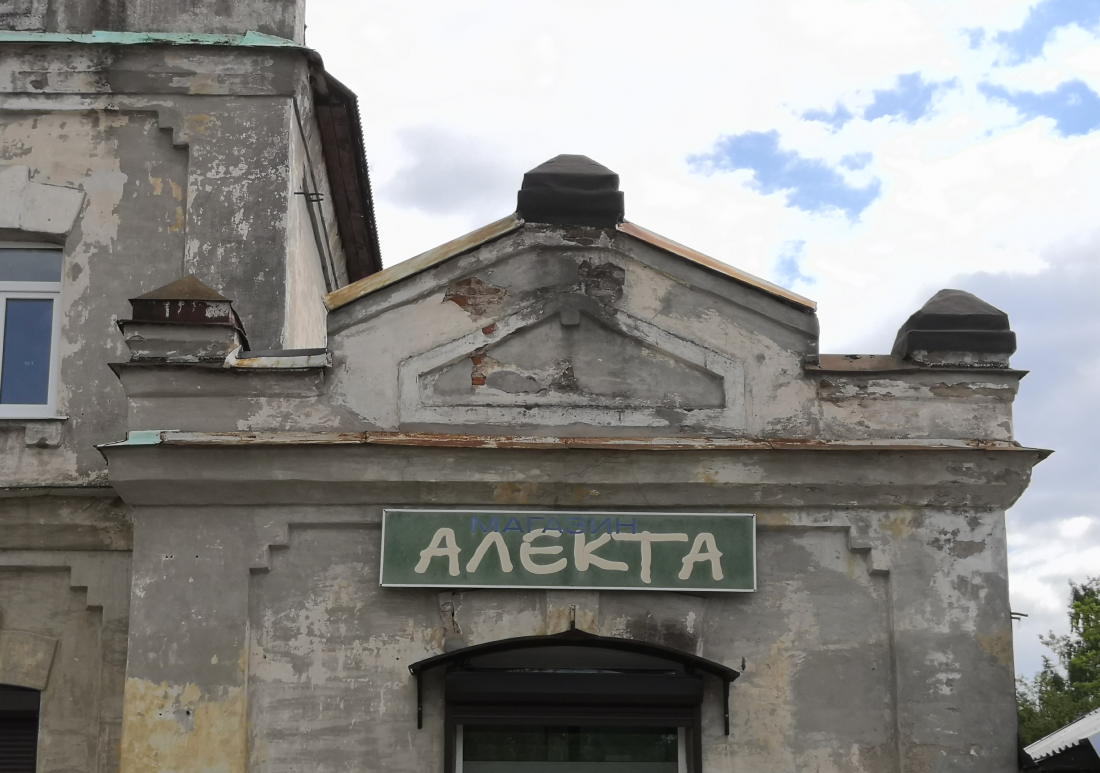 